Расписание на 9 апреля.Уважаемые родители! Вам терпения, а ребятам новых знаний и хороших отметок!№ПредметКлассная работаДомашняя работаКомментарийПриложенияСроки сдачи1.Русский язык1.Минутка чистописания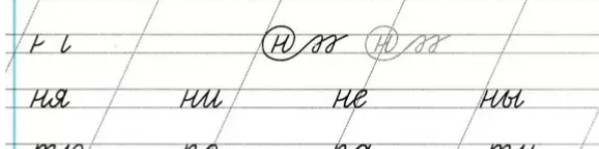 2.Словарный диктант.Из слов сбежали гласные. Догадайтесь какие и запишите эти слова.лфвт, джрнй, крндш, клсс, пнл, рснк, ттрд.3.Упр. 102 стр. 78 прочитать текст, письменно ответить на вопросы.( 3 вопроса). Больше ничего в этом упражнении делать не надо!Упр.100 стр.77Мне отправить фото классной работы по русскому языку.9.042.МатематикаСтр.62 рассмотреть в рамке новую тему, потом видео.№1 стр.62- письменно, примеры решить.№4 стр.63- задача№3 стр.63Отправить мне классную и домашнюю работуПриложение 19.043.ЛитератураСтр. 112-113 прочитать рассказ9.044.Окружающий мир1.Посмотреть видео2.Стр.74-77 прочитатьВ тетради заполнить таблицу.Мне прислать фото таблицы.Приложение 29.045.Французский языкУпр. 1 стр.45 вверху написать слова в тетрадь, правильно вставить буквосочетания.  (Смотреть стр.43, как образец).Стр.45 упр.1 диалог наизустьОтправить в пятницу фото классной работы либо на электронную почту m_komarova@mail.ru, обязательно указать Ф.И, класс или мне в  WhatsAppДо 13.046.Английский языкОтправить либо мне, либо учителю на электронную почту anutka.yashkina@mail.ruПриложение 2До 13.04